Об утверждении сроков, мест подачи и регистраций заявлений на участие в государственной итоговой аттестации по образовательным программам среднего общего образования  в форме единого государственного экзамена и государственного выпускного экзамена в 2019 году на территории Олекминского района РС (Я) В соответствии с Федеральным законом «Об образовании в Российской Федерации» №273-ФЗ от 29.12.2012 года, Порядком проведения государственной итоговой аттестации по образовательным программам среднего общего образования, утвержденным приказом Министерства просвещения Российской Федерации от 07 ноября 2018 г №190/1512, в целях организации и проведения государственной итоговой аттестации по образовательным программам среднего общего образования в форме единого государственного экзамена и государственного выпускного экзамена (далее ГИА) в 2019 году на территории Олекминского района, приказываю:1.Утвердить срок подачи и регистрации заявлений на сдачу  ГИА в 2019 г на территории Олекминского района до 1 февраля 2019 года (включительно).2. Руководителям образовательных организаций Олекминского района РС (Я):2.1. Определить места приема заявлений и регистрации на участие в ГИА:-для выпускников текущего года - в образовательной организации, осуществляющей образовательную деятельность, в которой они осваивают образовательные программы среднего общего образования;-для экстернов (выпускники прошлых лет) - в образовательных организациях среднего общего образования по месту жительства, по месту обучения в прошлые годы.2.2. Усилить контроль за исполнением  план-графика по вопросам организации и проведения государственной итоговой аттестации, провести информационно-разъяснительную работу среди всех категорий выпускников, родителей и общественности, в том числе через средства массовой информации. Сведения о сроках, местах подачи заявлений и регистрации разместить на сайтах образовательных организаций.3. Контроль исполнения настоящего приказа возложить на Еникееву Н.Х., руководителя отдела общего образования.     Начальник                                                                                              А.В.СолдатовИсп.Отдел общего образования8 (41138) 31446, e-mail: omikole@mail.ru	                                                                                                                                                                                                                                                                                                                                                                                                                                                                                                                                                                                                                                                                                                                                                                                                                                                                                                                                                                                                                                                                                                                                                                                                                                                                                                                                                                                                                                                                                                                                                                                                          Муниципальное казённое учреждение«Управление образования Олекминского района»Республики Саха (Якутия)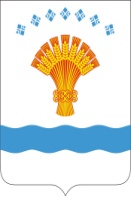 Саха Өрөспүүбүлүкэтин «Өлүөхүмэоройуонунүөрэђинсалалтата»Муниципальнай казеннай тэрилтэ   ПРИКАЗ9 января 2019 г.г.Олекминск БИРИКЭЭС№ 02-09/Өлүөхүмэ к.